小規模介護事業所による合同就職面談会令和5年9月15日(金）13時～15時（受付12時30分～）会場：ふれあいランド岩手　ふれあいホール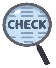 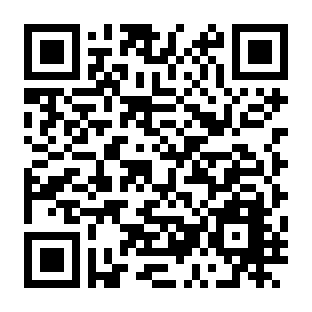 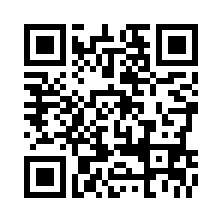 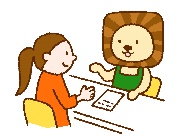 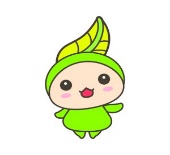 地元に根差した介護事業所が参加！一度に情報収集ができます。介護のしごとに関心のある方、ライフスタイルにあった職場を希望する方、資格経験のない方もお気軽にご参加ください。